Great Start to QualitySchool-Age Program Quality Assessment (PQA)On-Site Assessment Support DocumentJune 2020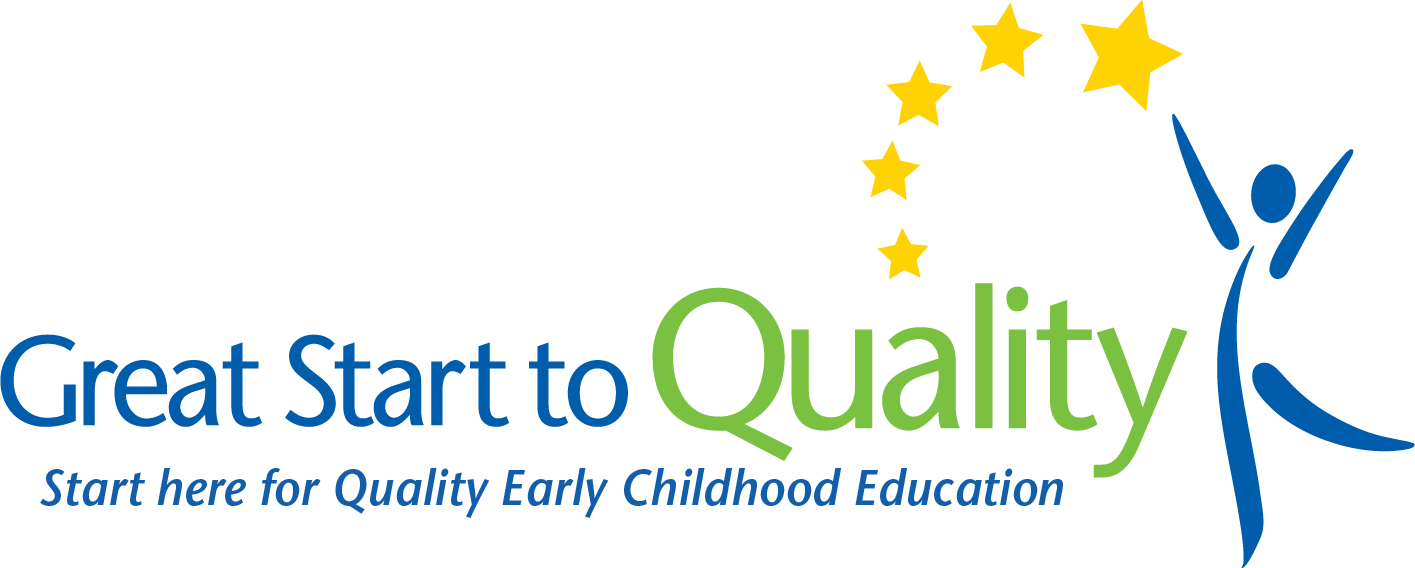 HOW TO USE THE ON-SITE ASSESSMENT SUPPORT DOCUMENTThe following questions can help support program administrators and staff as they reflect on program practices while preparing for the on-site assessment portion of Great Start to Quality.  These questions will help programs identify best practices and how to best support the children in care.  There are questions for each domain in the Program Quality Assessment (PQA), where staff can think about program practices and how the program can meet, or is meeting, the indicators. Using this document will help with understanding how to include these practices into the program to improve quality but does not guarantee credit on the items in the PQA during the on-site assessment.This document is intended to support programs as they prepare for their on-site assessment or for help in preparing their program’s Quality Improvement Plan (QIP).  Programs can work on one section at a time or complete only those sections that have been identified as opportunities for improvement from a previous on-site assessment.  This is not a required document.  Programs can choose to complete as much as they feel is necessary to prepare for their on-site assessment or to help complete their program’s QIP.At the end of the worksheet, there is a section for reflection on the program’s previous on-site assessment results, areas staff may want to focus on for quality improvement, questions program staff may have for Resource Center staff, and an area to list topics of interest that programs may want to learn more about via trainings or professional development.PROGRAM QUALITY ASSESSMENT TOOLThe School-Age Program Quality Assessment was developed by the David P. Weikart Center. Within the School-Age PQA tool, there are five domains, which include the safe environment, supportive environment, interaction, engagement, and extended observation scales. Providers will learn why each domain in the PQA tool is important and will be provided questions to help staff reflect on the program and best practice in meeting the indicators for each domain. SAFE ENVIRONMENTAge-appropriate learning environments are planned with the knowledge of how children learn and develop. In a high-quality school-age program, the physical, social and emotional health, safety, and security of all children should be protected.Michigan Department of Education’s (MDE) Out-of-School Time Standards of Quality explain best practices about providing a safe environment for children. Please see pages 4-7 and 14-15.The Program Quality Assessment (PQA) tool provides information about the safe environment domain and its indicators. Please see pages 3-7.Safe Environment Guiding Questions:How has a positive program been promoted that shows respect for, and inclusion of, all children? How would someone in the program know where to find a first aid kit? How would someone in the program know how to exit the building safely if there were an emergency? How are the entrances to the program space supervised for safety? How is the program space arranged so there is good traffic flow and good use of things like sinks, doorways, etc.? How has the program space been organized so that it is appropriate for all activities offered? If snacks or drinks are offered, how has the program ensured they are healthy and nutritious?  SUPPORTIVE ENVIRONMENTIn a supportive environment, activities are planned to reflect the interests and abilities of the children enrolled. The program offers activities that reflect the mission and goals of the program. A variety of active and quiet activities are offered to the children that are appropriate for their age, skill level, and abilities.MDE’s Out-of-School Time Standards of Quality explain best practices about providing a supportive environment. Please see pages 16-19.The Program Quality Assessment (PQA) tool provides information about the supportive environment domain and its indicators. Please see pages 8-13.Supportive Environment Guiding Questions:How are children greeted and interacted with in the program on a daily basis? How are the lessons planned, presented, and paced so that each session flows well for the children in the program? How is active engagement supported in the program? How is time incorporated in the schedule for children to talk about their activities?How are children encouraged to make connections between the activities in the program and their prior knowledge? How are children supported in building their skills? For instance, how are children encouraged to try new skills or a higher level of performance? If a child is struggling with their results, how is support and encouragement offered? How are contributions or successes acknowledged in the classroom? How and when are the children asked questions about the activities they take part in? If in a permanent, school-aged classroom, how has the classroom been divided into interest areas? If in a permanent, school-aged classroom, how is children’s work displayed? How are children included in selecting the work to display? If in a permanent, school-aged classroom, how have all the materials in the program been organized for children to easily access by themselves? How has time been included in the schedule for children to take part in activities based on their interests? INTERACTIONA quality program provides a safe and respectful environment where children and families may interact in positive ways. Program staff encourage and treat all children with respect and are positive and warm when they interact with the children in their program. MDE’s Out-of-School Time Standards of Quality explain best practices about interactions with the children in your program. Please see pages 8-9. The Program Quality Assessment (PQA) tool provides information about the interaction domain and its indicators. Please see pages 15-17.Interaction Guiding Questions:How are children in conflict helped in resolving the conflict? How are children provided structured opportunities to get to know each other? How is exclusion addressed in the classroom? How are small group activities provided in the program?  How are children provided an opportunity to practice group-process skills? How are children provided opportunities to lead others? How do staff work at children’s level and join in with children during activities? How are children interacted with and talked to in a respectful, positive way? How is each child in the program guaranteed time where they are interacted with or talked to in every session? ENGAGEMENTThe program should include a variety of activities to meet individual and group needs as well as choices for the children. The children should be offered opportunities to plan and reflect in the classroom. MDE’s Out-of-School Time Standards of Quality explain best practices about engagement in the classroom. Please see pages 16-19.The Program Quality Assessment (PQA) tool provides information about the engagement domain and its indicators. Please see pages 18-21.Engagement Guiding Questions:How are children offered a variety of strategies to help them plan? How are children encouraged to share their plans? How are children offered opportunities to make choices within activities? How are children offered the chance to reflect on what they have done during the session? How are children offered the opportunity to give feedback on the program activities? How are opportunities created for children to take care of their everyday needs and complete routine tasks such as cleaning up, getting supplies, passing out materials, putting up chairs, etc.?  EXTENDED OBSERVATION SCALESThe program should demonstrate awareness of students’ individual daily needs, abilities, and learning styles and plan daily activities accordingly.  MDE’s Out-of-School Time Standards of Quality explain best practices about the indicators within the extended observation scales domain. Please see pages 14-19.The Program Quality Assessment (PQA) tool provides information about the indicators within the extended observation scales domain. Please see pages 22-26.Extended Observation Scales Guiding Questions:What types of activities are offered in the daily schedule? How are physical activities offered to the children each session? How are children made aware of the schedule and available activities? If there is a scheduled time for homework, how are the children supported while they study and learn? If there is a recreational time offered, how is it supervised and how are the children interacted with during this time? How are transition times implemented to be smooth and quick? How are the departure times set up so children know the routine and know what to do while waiting? How are parents/guardians acknowledged and greeted during departure times? QUALITY IMPROVEMENTThe Quality Improvement Plan (QIP) is the tool the Provider and Quality Improvement Consultant (QIC) can use to track goals and growth in Great Start to Quality.Previous PQA Score (if applicable): Areas of Focus for Quality Improvement: Questions for Quality Improvement Specialist (QIS)/Quality Improvement Consultant (QIC): List of Possible Training/Professional Development Ideas related to Areas of Focus in the QIP: 